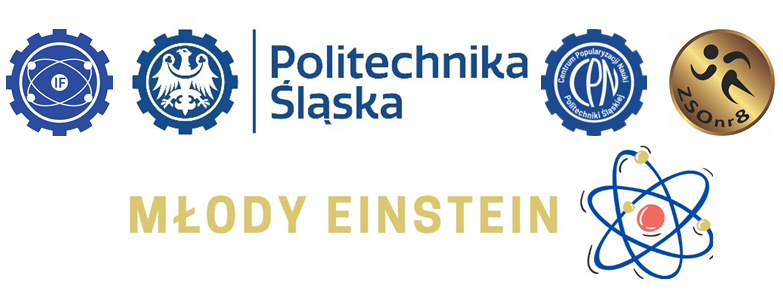 FORMULARZ ZGŁOSZENIOWY DO KONKURSU FIZYCZNEGO: „MŁODY EINSTEIN”1.Temat prezentacji:………………………………………………………………………………………………………………….………………………………………………………………………………………………………………………………….……….………………………………………………………………………………………………………………….2. Dane uczestników: Uczestnik nr 1:Imię i nazwisko ……………………………………………………………………………………………………………Adres e-mail ……………………………………………………………………………………………………………Adres korespondencyjny …………………………………………………………………………………………………………………………………………………………………………………………………………………………Uczestnik nr 2:Imię i nazwisko ……………………………………………………………………………………………………………Adres e-mail ……………………………………………………………………………………………………………Adres korespondencyjny …………………………………………………………………………………………………………………………………………………………………………………………………………………………3. Grupa wiekowa uczestników (klasa) : ……………………………………………………………………………………………………………4. Dane nauczyciela:Imię i nazwisko ……………………………………………………………………………………………………………Adres e-mail ……………………………………………………………………………………………………………Nr tel. ……………………………………………………………………………………………………………5. Dane szkoły:Nazwa ………..…………………………………………………………………………………………………………..…………………………………………………………………………………………………………..…………………………………………………………………………………………………Adres…………………………………………………………………………………………………………………..……………………………………………………………………………………………………………..…………………………………………………………………………………………………6. Streszczenie podjętego tematu prezentacji (max. 250 znaków):7. Forma prezentacji (Proszę wymienić jakie formy i elementy prezentacji przewidziano w wystąpieniu np. prezentacja ustna, prezentacja multimedialna, film, symulacja plakat. Wystąpienie może być kombinacją dowolnych elementów): ……………………………………………………………………………………………………………………………………………………………………………………………………………………………………………………………………………………………………………………………………………………………………………….…………………………………………………………………...9. Wykaz załączników do zgłoszenia konkursowego (Do zgłoszenia można dołączyć maksymalnie 3 załączniki, w postaci dodatkowych plików np. zdjęć, kadrów z filmu, slajdów z prezentacji, grafiki, schematów, wykresów itp.):………………………………………………………………………………………………………………….………………………………………………………………...………………………………………………………………………………………………………..…………………………………………………………………………………….……………………………………………………………………………………………..………………………………………………………………………………